PENGARUH KEPEMIMPINAN TRANSFORMASIONAL TERHADAP KINERJA PEGAWAI DINAS PEMUDA OLAHRAGA DAN PARIWISATA KABUPATEN BANDUNGSKRIPSIDiajukan untuk memenuhi salah satus syarat dalam menempuh sidang skripsi pada program studi Ilmu Administrasi NegaraOlehFajar Syawalludi122010054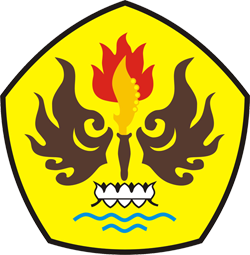 PROGRAM STUDI ILMU ADMINISTRASI NEGARAFAKULTAS ILMU SOSIAL DAN ILMU POLITIKUNIVERSITAS PASUNDAN BANDUNG2016